REHBERLİK SERVİSİNİN TANITILMASIOkulumuzdaki psikolojik danışma ve rehberlik hizmetlerinin amacı:Eğitim ve öğretim sürecindeki bütün alanların yanı sıra, arkadaş ilişkileri, aile ve toplum ilişkileri, gündelik yaşam kapsamında mutlu ve başarılı bir birey olabilmesi için öğrenciye gerekli desteğin sağlanmasıdır.Kendini kabul etme ve kendine saygı duyma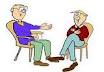 Özelliklerinin, potansiyellerinin farkında olma ve bunları geliştirebilme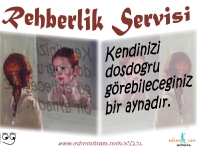 Kendisi için bulanan fırsatları değerlendirebilme ve seçenekleri tanıma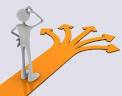 Karşılaştığı engel ve problemlere karşı uygun baş etme becerileri gösterebilme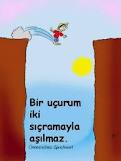 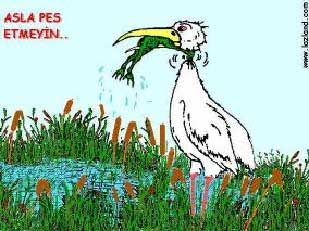 Kendisi için gerçekçi kararlar alabilme ve bunları uygulayabilmeÇevresine uyum gösterme Değişen gruplara dahil olmasını, bu gruplardaki değişik rolleri ve kendi rolünü öğrenme 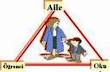 Kendi cinsinin psikososyal, biyolojik rolünü öğrenerek buna uygun davranışlar tavırlar geliştirmeUygun bir bağımlılık bağımsızlık tarzı geliştirme ve yürütmeBir meslek hakkında araştırma yapma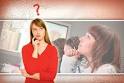 Yakın ilişki kurabilme yeteneğine sahip olmaDuygusal bakımdan açık olma Zamanı iyi kullanmaREHBERLİK NE DEĞİLDİR?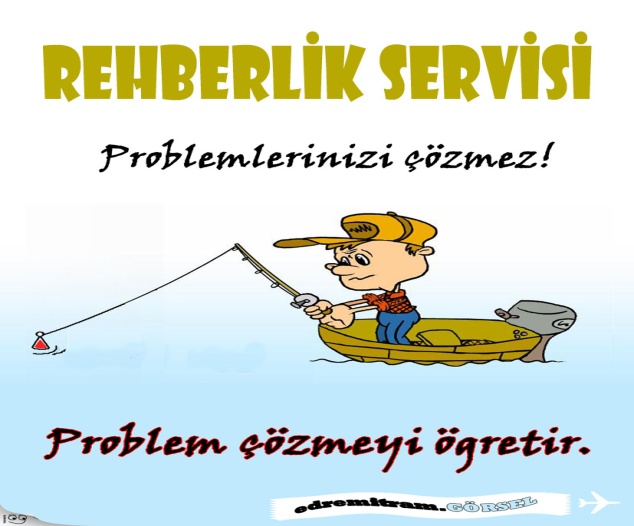 Rehberlik ve psikolojik danışma bireye tek yönlü olarak doğrudan doğruya yapılan bir yardım değildir.Rehberlik ve psikolojik danışmada acımak ,kayırmak sıkıntıya düştüğünde ona kol kanat germek gibi bir anlayış yoktur.Rehberlik ve psikolojik danışma bireyin sadece duygusal yanı ile ilgilenmezRehberlik ve psikolojik danışma yardımı alan birey için bir ders ya da akademik öğrenme söz konusu değildir. Rehberlik ve psikolojik danışmanlığın görevi disiplin görevi değildir, yargılama ve ceza olmaz.Rehberlik ve psikolojik danışma her türlü problemi çözebilecek bir güce sahip değildir.REHBERLİĞİN BİRTAKIM İLKELERİ VARDIRHer birey seçme özgürlüğüne sahiptirİnsan saygıya değer bir varlıktır.Rehberlik hizmetlerinden yararlanmada zorlama yoktur, gönüllülük vardır.Rehberlik(Psikolojik danışmanlık) hizmetlerinin yürütülmesinde gizlilik esastır.Rehberlik anlayışı öğrenci merkezli bir eğitim sistemini öngörür.Rehberlik hizmeti tüm öğrencilere yöneliktir.Rehberlik uygulamaları her okulun amaç ve uygulamalarına göre değişir.    “ REHBERLİK BİREYİN BİR BÜTÜN OLARAK GELİŞMESİNE  KATKI SAĞLAR”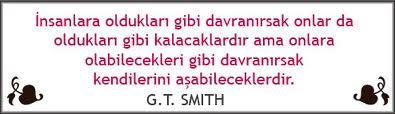     REHBERLİK SERVİSİNE BAŞVURU     Rehberlik Servisi, eğitim yılı boyunca öğrenciler, veliler ve öğretmenlerin serbestçe başvurabileceği bir birimdir. Servisten yararlanmanın herhangi bir prosedürü yoktur. Fakat servisten randevu almak hizmetin daha etkin ve planlı yapılmasını sağlayacağı gibi, rehberlik servisinde görüşmelerde çakışmaların yaşanmasına da engel olacaktır. Hatice YILDIZPsikolojik Danışman REHBERLİK SERVİSİ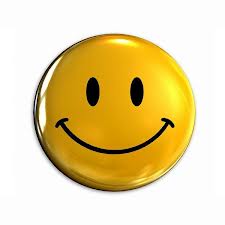 